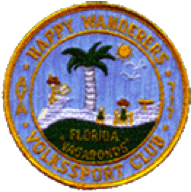 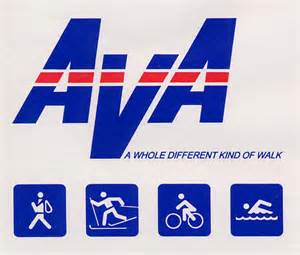 [Insert Club Name][Insert Address][Club Website]The 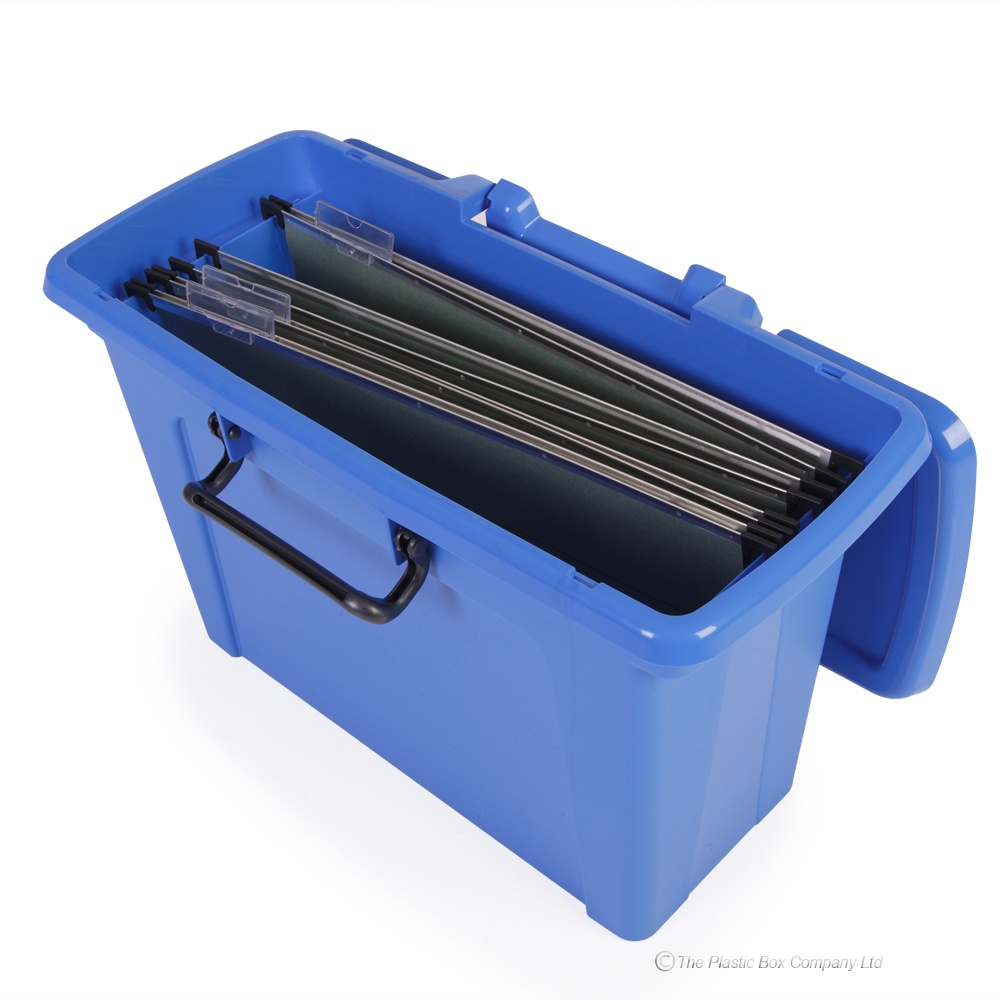 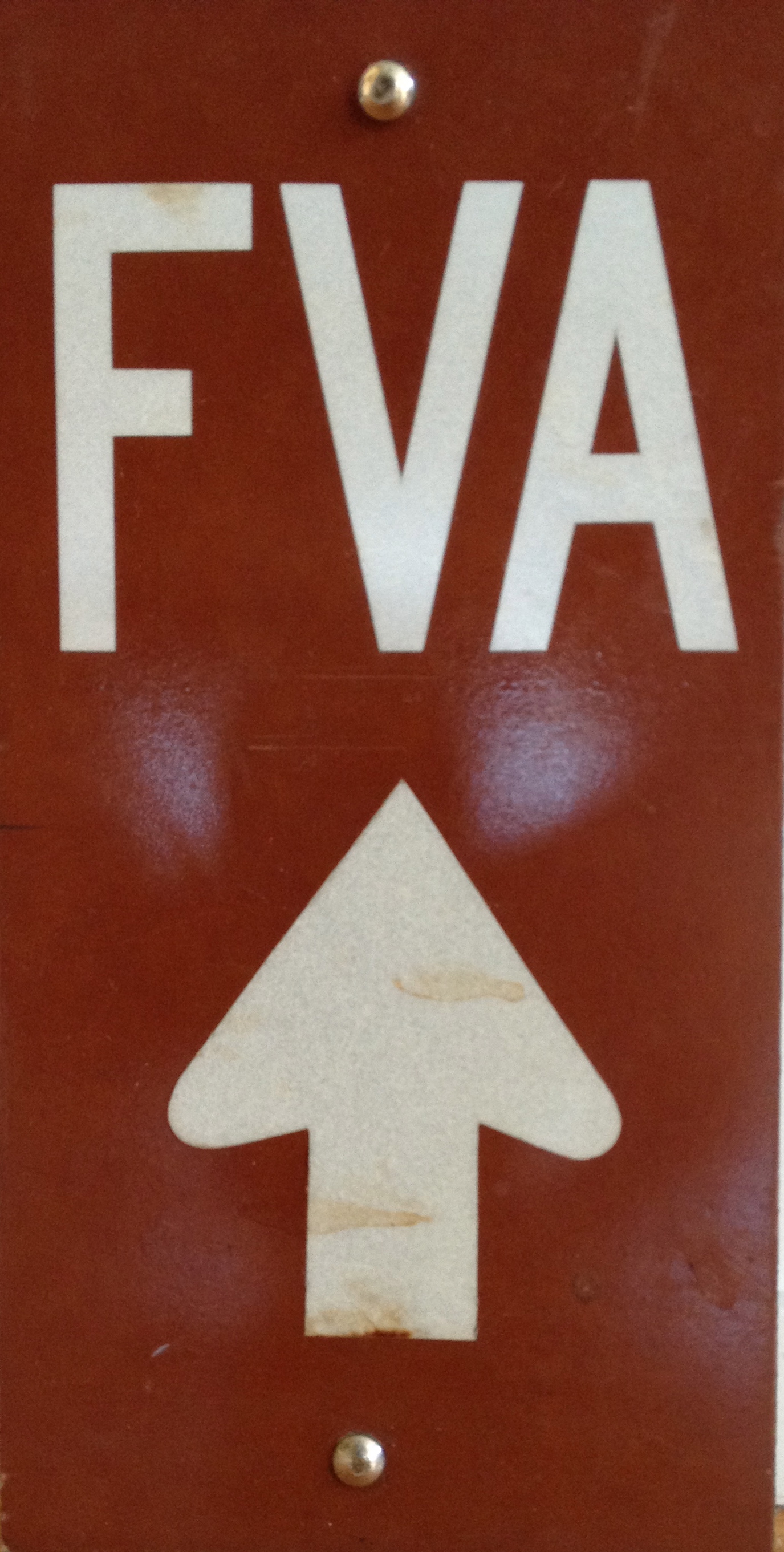 What our Walkers will alkers 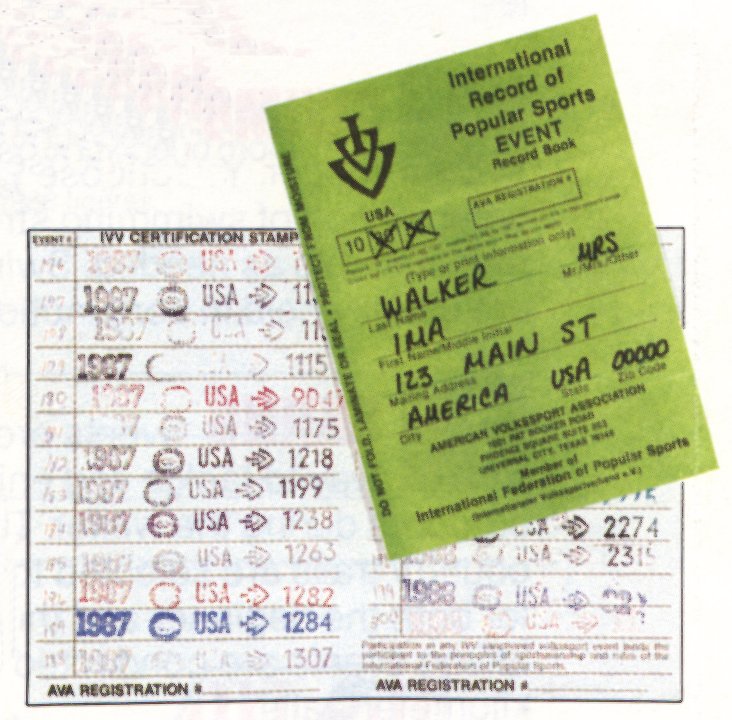 Once registered, our walkers will head begin their walk. POC Name][Phone Number][EmailYou should see the assigned POC for  at least oncee’ll let you know if we plan a Group Event of 25 or more participants. Questions or Comments?  Contact the POC above[President or any other POC]